ФОРМУЛЯР ПРИЄДНАННЯ ДО УГОДИ МЕРІВ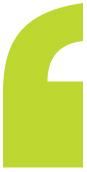 Я, , уповноважений рішенням сесії   підписати Угоду Мерів щодо Клімату та Енергії, повністю усвідомлюючи зобов’язання, що викладені в Офіційному документі Угоди та підсумовані нижче:Відповідно,  зобов’язується: Скоротити викиди CO2 (та, можливо, інші парникові гази) на своїй території, принаймні, на 30% до 2030 року, шляхом підвищення енергоефективності та росту використання відновлювальних джерел енергії.Підвищити стійкість до змін клімату шляхом адаптації.З метою виконання відповідних зобов’язань, , зобов’язується застосувати наступний покроковий підхід:Підготувати Базовий кадастр викидів і провести Оцінку ризиків і вразливості до змін клімату;Подати План дій сталого енергетичного розвитку та клімату (ПДСЕРК) впродовж двох років від вищевказаної дати прийняття рішення міською радою, інтегрувати ідеї щодо запобігання змін клімату та адаптації у відповідні політики, стратегії та плани;Подати Звіт про реалізацію щонайменше кожні два роки після затвердження Плану дій сталого енергетичного розвитку та клімату з метою його оцінки, моніторингу та перевірки; Обмінюватись нашим баченням, досягнутими результатами, напрацюваннями та досвідом з іншими місцевими та регіональними органами влади в рамках ЄС та поза його межами, шляхом безпосередньої співпраці та рівноправної взаємодії.Я визнаю, що участь,  в даній ініціативі буде призупинено на підставі заздалегідь надісланого письмового повідомлення від команди Проекту ЄС «Угода мерів – Схід» у разі, якщо План дій сталого енергетичного розвитку та клімату і звітність щодо його виконання не буде подано протягом встановлених часових рамок.